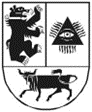 ŠIAULIŲ ................................................. DIREKTORIUSĮSAKYMASDĖL ................................ NEMOKAMŲ ATOSTOGŲ20....... m. ........... d. Nr. .........ŠiauliaiVadovaudamasi(s) Lietuvos Respublikos darbo kodekso 137 straipsnio nuostatomis, atsižvelgdama(s) į (pareigos, Vardas, Pavardė) 20.. m. ................. d. prašymą,suteikiu Šiaulių (įstaigos pavadinimas) (pareigos, Vardas, Pavardė) ...... (................) darbo dienas trunkančias nemokamas atostogas nuo 20.... m. ............ d. iki 20.... m. ...... d. įskaitytinai.	Šis įsakymas gali būti skundžiamas Lietuvos Respublikos darbo kodekso nustatyta tvarka.Direktorius (-ė)	       								Vardas, PavardėSusipažinau: ________________________________________________          			(Darbuotojo vardas, pavardė, parašas, data)